UNIVERSIDAD INTERAMERICANA DE PUERTO RICOFACULTAD DE DERECHOOFICINA DE RECAUDACIONESP.O. BOX 70351SAN JUAN, P.R. 00936-8351TEL. 751-1912 EXTS. 2052,2053Autorización de Pago con Tarjeta de CréditoEnvíe este formulario vía fax al (787) 751-8601 o a recaudaciones@juris.inter.edu.Send this form by fax (787) 751-8601 or email: recaudaciones@juris.inter.edu.Autorizo a la Universidad Interamericana de Puerto Rico Facultad de Derecho a realizar el débito correspondiente a mi tarjeta de crédito. (Favor incluir copia de su identificación con foto.) I authorize the Inter-American University of Puerto Rico School of Law to debit the corresponding amount from my credit card. (Please include a copy of your photo identification.)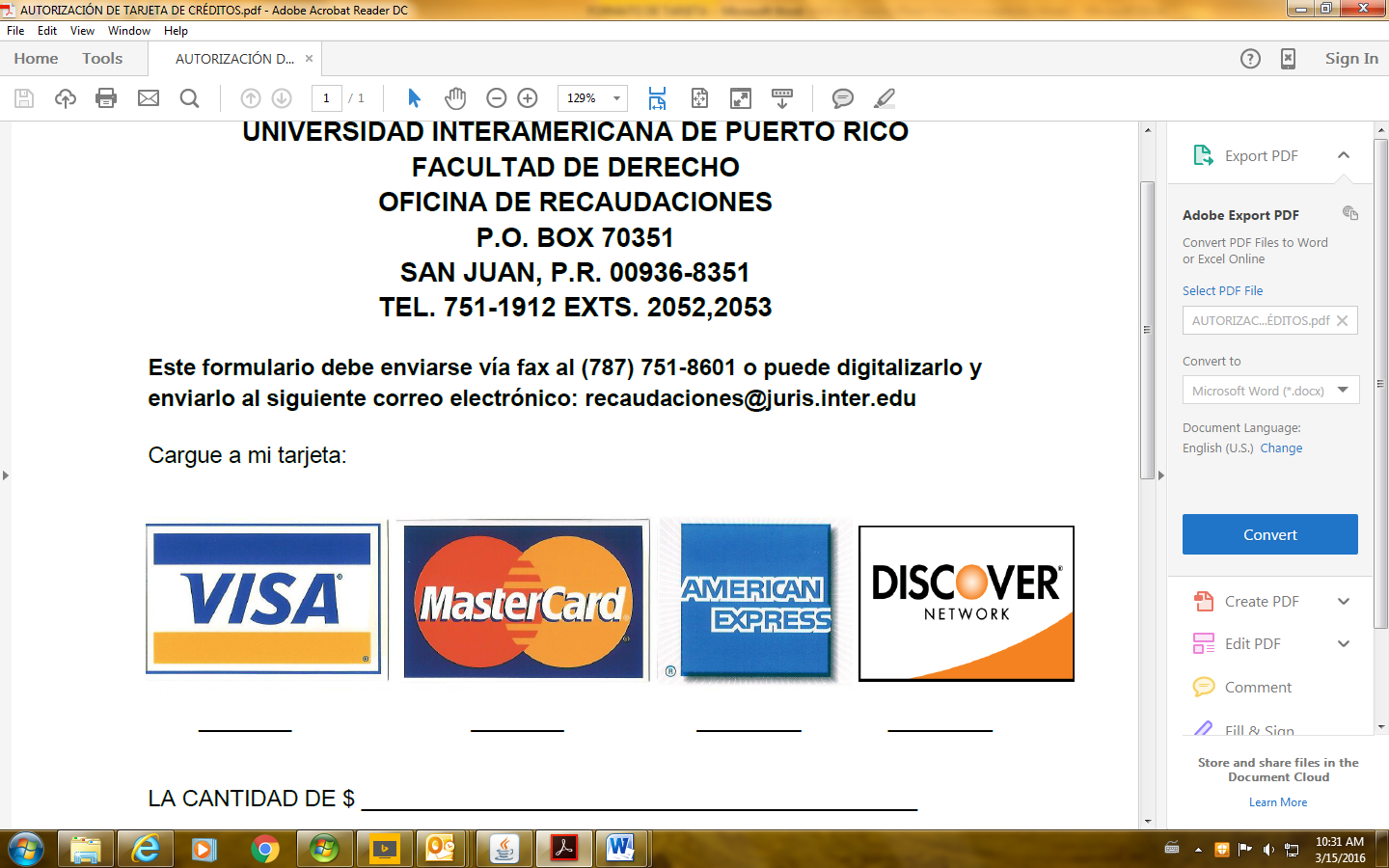 La Cantidad de $The amount of Número de Tarjeta Card NumberFecha de ExpiraciónExpiration dateCódigo de Seguridad Amex (4 dígitos)4-digits Amex Security CodeFirmaSignature(Dueño de la tarjeta / Cardholder)NombreNameNúmero de EstudianteIdentification Number Dirección PostalMailing addressTeléfonoPhoneConcepto del pagoPayment Concept